Emeric Lepoutre :« Outil de transformation, la RSE bénéficie à tous »MURIEL JASOR Le 17/12/2018 à 07:00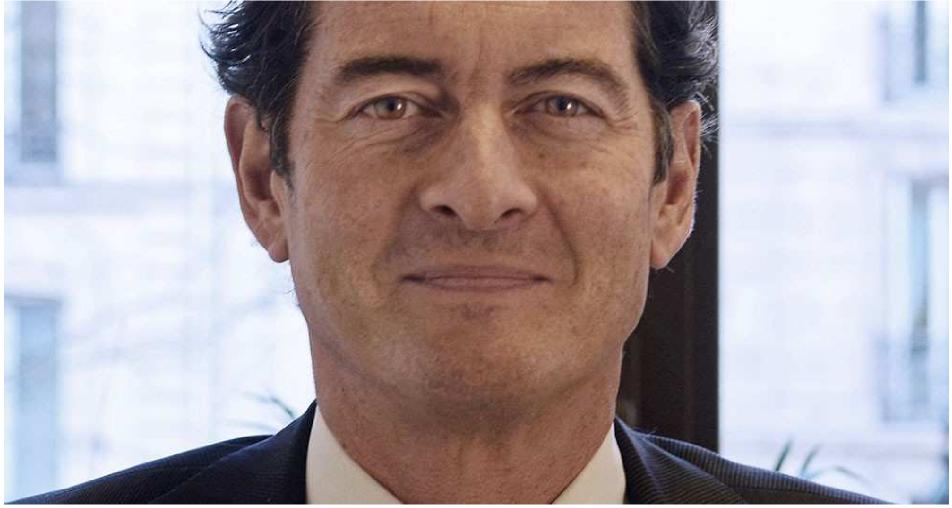 Ces femmes - lorsque bien choisies - apportent une vision différente, abordent des questions 
avec courage et spontanéité. - DR